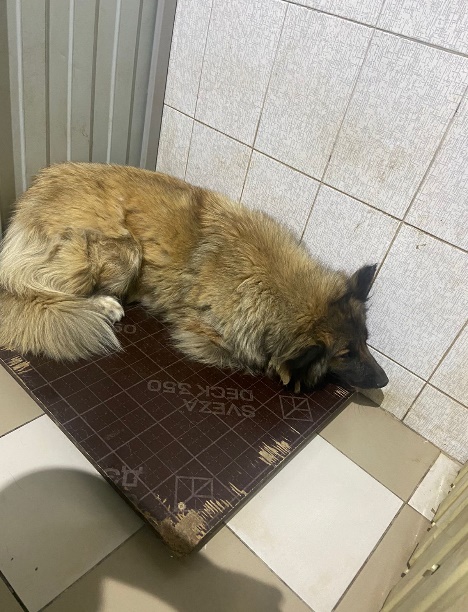 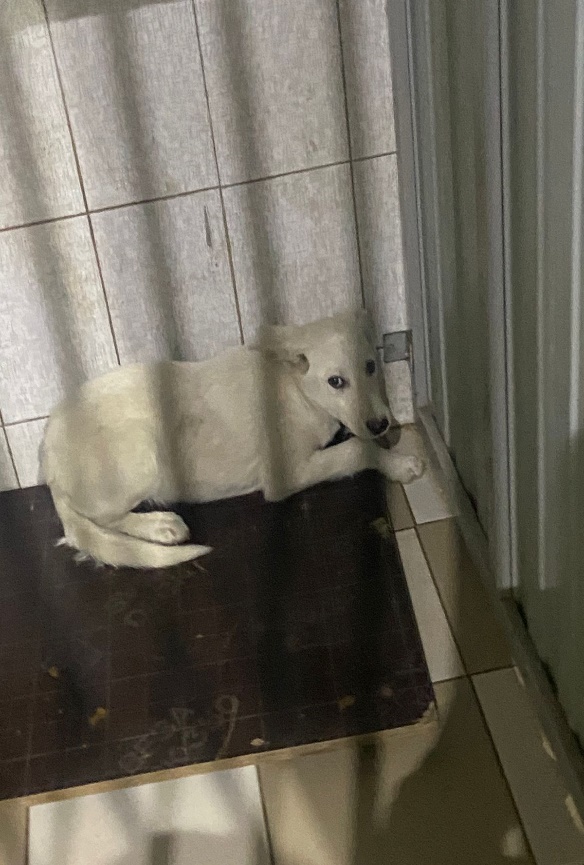 № 456Отловлено: 16.07.2023ул. Чапаева, 91Вид: собака.Порода/пол: беспородная, сука.Окрас: темно - рыжий.Возраст: 3 года.Вес: 27 кг.Рост: 52 см. в холке.Приметы: Особенности поведения: СпокойнаяИН: Вакцинация: Стерилизация: Вет. паспорт: нет№ 456/1Отловлено: 16.07.2023ул. ЛПХ, 58Вид: собака.Порода/пол: беспородная, сука.Окрас: белый.Возраст: 4 месяца.Вес: 6 кг.Рост: 36 см. в холке.Приметы: Особенности поведения: СпокойнаяИН: Вакцинация: Стерилизация: Вет. паспорт: нет